St. Paul’s Lutheran Church and Schools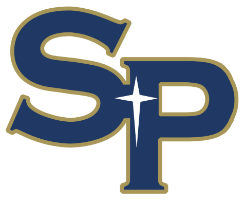 ◄ October 2016November  2022November  2022November  2022November  2022November  2022December 2016 ►SunMonTueWedThuFriSat1 5:30 pm PTLJerusalem Room6:30 pm Altar Guild Meeting-Bethany Room2  6:30 am Men’s Breakfast          Bible Study 8:05 am School Chapel9:30 -10:45 am LifeLight6:45- 8:15 pm LifeLight3 7:30 am-11:30 amPicture Retakes-Bethany Room   9:30 am Ladies Bible Study6:00 pm 1st Thursday Bible Study – Bethany Room4 Revitalization CommitteeAll Day9:30 am Preschool Chapel5    Revitalization Committee All Day7:30 pm High School Youth Football Watch Party @ Schmeltz’s6 8:30 am Sunday School & Bible Classes9:30 am Worship ServiceScrip Day Revitalization Final Report - After Church2:00 pm-4:00 pm Adult Basketball - Gym5:00 pm Bell Choir6:00 pm Adult Choir7 8 Pastor Wonnacott at Winkel – St. Peter, Mishawaka9    8:05 am School Chapel  9:30 -10:45 am LifeLight6:45- 8:15 pm LifeLight10    9:30 am Ladies Bible Study9:30 am Preschool ChapelPastor Wonnacott on Vacation11 12:00 Noon – Public Relations Committee MeetingPastor Wonnacott on Vacation12 Pastor Wonnacott on Vacation13 8:30 am Sunday School & Bible Classes9:30 am Worship Service with Communion 7th Grade Public School Confirmation Class         After Church5:00pm Bell Choir Rehearsal 6:00pm Adult Choir Rehearsal14 15 6:00 pm Pilgrim MealBethany Room16   6:30 am Men’s Breakfast Bible Study8:05 am School Chapel9:30 -10:45 am LifeLight17 9:30 am Ladies Bible Study18 9:30 am Preschool Chapel11:00 am Stone Soup7:00 pm-9:00 pm Euchre Party19 20     8:30 am Sunday School & Bible Classes9:30 am Worship Service7th Grade Public School Confirmation Class         After Church      2:00 pm-4:00 pm Adult Basketball - Gym5:00 pm Bell Choir6:00 pm Adult Choir21 10:00 am Parish Fellowship Meeting7:00 pm Board Meetings22 8:05 am School Chapel10:30 am Pastor Wonnacott at the Whitlock23       NO SCHOOL 7:00pm ThanksgivingEve Worship Service24        THANKSGIVING DAY                NO SCHOOL12:00 noon Community Thanksgiving Dinner in the Bethany Room25        NO SCHOOL26 27 8:30 am Sunday School & Bible Classes9:30 am Worship Service with Communion 7th Grade Public School Confirmation Class         After Church 5:00pm Bell Choir Rehearsal 6:00pm Adult Choir Rehearsal 28 7:00 pm Voters’ Meeting29 30  6:30 am Men’s      Breakfast Bible Study  11:00 am School &    Preschool Chapel6:00 pm Advent Dinner7:00 pm Advent Service  Pastor Wonnacott on vacation Nov. 10th-12th   Pastor Wonnacott on vacation Nov. 10th-12th   Pastor Wonnacott on vacation Nov. 10th-12th 